Российская ФедерацияБрянская областьМглинский районный Совет народных депутатовРЕШЕНИЕПроект от _____________года № ______г. МглинО передаче администрации Мглинского района полномочий  поселений Мглинского района по осуществлению муниципального контроля в сфере благоустройства на 2024 год и на плановый период 2025 и 2026 годов	В соответствии с ч. 4 статьи 15 Федерального закона от 06 октября 2003 г. № 131-ФЗ «Об общих принципах организации местного самоуправления в Российской Федерации», и на  основании 	решений Ветлевского, Краснокосаровского, Симонтовского сельских Советов  народных депутатов и Совета народных депутатов города Мглина, Мглинский районный Совет народных депутатов РЕШИЛ:    1.  Принять   полномочия поселений Мглинского района по осуществлению муниципального контроля в сфере благоустройства с передачей необходимых для осуществления этих полномочий  финансовых средств после заключения соглашения на 2024 год и на плановый  период  2025  и 2026 годов.	    2. Заключить соглашения о приеме-передаче полномочий  по осуществлению муниципального  контроля в сфере благоустройства на территории поселений на 2024 год и на плановый период 2025 и 2026 годов.   3. Настоящее решение вступает в силу после его официального опубликования и действует  с 01 января  2024 года по 31 декабря 2026 года.    4. Признать утратившим силу с 1 января 2024 года решение Мглинского районного Совета народных депутатов от 16.12.2022 г. №6-292 «О передаче администрации Мглинского района полномочий  поселений Мглинского района по осуществлению муниципального контроля в сфере благоустройства на 2023 год и на плановый период 2024 и 2025».   5. Настоящее решение опубликовать в официальном издании «Муниципальный вестник» и разместить на официальном сайте администрации Мглинского района в сети Интернет (www.mgladm.ru).Глава  Мглинского района                                                   Н. В. Воликова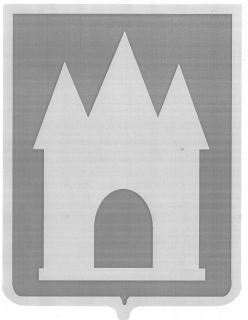 